Załącznik nr 1 do Zarządzenia Dyrektora SUP Nr 4/2024 z dnia 26.01.2024 r.REGULAMIN
PRZYZNAWANIA ŚRODKÓW 
Z KRAJOWEGO FUNDUSZU SZKOLENIOWEGO 
NA KSZTAŁCENIE USTAWICZNE 
PRACOWNIKÓW I PRACODAWCÓW w Sądeckim Urzędzie Pracyw 2024 rokuRozdział IZakres regulaminu i wyjaśnienie pojęć oraz uregulowania prawne§1Regulamin określa: zasady, warunki i tryb przyznawania środków z Krajowego Funduszu Szkoleniowego (KFS),zasady wydatkowania i rozliczenia przyznanych środków.Ilekroć w niniejszym regulaminie jest mowa o:ustawie – oznacza to ustawę z dnia 20 kwietnia 2004 r. (roku) o promocji zatrudnienia i instytucjach rynku pracy;rozporządzeniu – oznacza to rozporządzenie Ministra Pracy i Polityki Społecznej z dnia 14 maja 2014 r. w sprawie przyznawania środków z Krajowego Funduszu Szkoleniowego;Staroście – oznacza to Prezydenta Miasta Nowego Sącza;Dyrektorze SUP – oznacza to Dyrektora Sądeckiego Urzędu Pracy w Nowym Sączu realizującego zadania w zakresie KFS z upoważnienia Prezydenta Miasta;Urzędzie – oznacza to Sądecki Urząd Pracy w Nowym Sączu;KFS – oznacza to Krajowy Fundusz Szkoleniowy;pracodawcy – oznacza to jednostkę organizacyjną, chociażby nie posiadała osobowości prawnej, a także osobę fizyczną, jeżeli zatrudnia ona co najmniej jednego pracownika o których mowa w art. (artykule) 2 ust. (ustęp) 1 pkt (punkt) 25 ustawy z dnia 20 kwietnia 2004 r. o promocji zatrudnienia i instytucjach rynku pracy. Warunek ten musi być spełniony przez cały okres realizacji umowy;pracowniku – oznacza to osobę zatrudnioną wyłącznie na podstawie umowy o pracę, powołania, wyboru, mianowania lub spółdzielczej umowy o pracę, o której mowa w art. 2 ustawy z dnia 26 czerwca 1974 r. Kodeks Pracy. Pracownikiem nie jest osoba wykonująca pracę na rzecz pracodawcy na postawie innej umowy, np. umowy zlecenia, umowy o dzieło;przeciętnym wynagrodzeniu - oznacza to przeciętne wynagrodzenie w poprzednim kwartale, od pierwszego dnia następnego miesiąca po ogłoszeniu przez Prezesa Głównego Urzędu Statystycznego w Dzienniku Urzędowym Rzeczypospolitej Polskiej „Monitor Polski”, na podstawie art. 20 pkt 2 ustawy z dnia 17 grudnia 1998 r. o emeryturach i rentach z Funduszu Ubezpieczeń Społecznych – zgodnie z art. 2, ust. 1, pkt. 28 ustawy z dnia 20 kwietnia 2004 r. o promocji zatrudnienia  i instytucjach rynku pracy;mikroprzedsiębiorstwie – oznacza to przedsiębiorcę, który w co najmniej jednym roku z dwóch ostatnich lat obrotowych zatrudniał średniorocznie mniej niż 10 pracowników oraz osiągnął roczny obrót netto ze sprzedaży towarów, wyrobów i usług oraz operacji finansowych nieprzekraczający równowartości w złotych 2 mln euro, lub sumy aktywów jego bilansu sporządzonego na koniec jednego z tych 2 lat nie przekroczyły równowartości w złotych 2 mln euro – zgodnie z art. 7 ust. 1 pkt 1) ustawy z dnia 6 marca 2018 r. Prawo przedsiębiorców;usługodawcy, realizatorze usługi kształcenia ustawicznego – oznacza to wykonawcę działań obejmujących kształcenie ustawiczne pracowników i pracodawców. Usługodawcą nie jest pracodawca, który samodzielnie realizuje działania dla swoich pracowników;regulaminie – oznacza to „Regulamin przyznawania środków z Krajowego Funduszu Szkoleniowego na kształcenie ustawiczne pracowników i pracodawców w Sądeckim Urzędzie Pracy w 2024 roku”;wniosku – oznacza to „Wniosek pracodawcy o przyznanie środków z Krajowego Funduszu Szkoleniowego na kształcenie ustawiczne pracodawców i pracowników”;umowie – oznacza to „Umowę w sprawie finansowania działań obejmujących kształcenie ustawiczne pracowników i pracodawcy ze środków Krajowego Funduszu Szkoleniowego (KFS)”;pomocy de minimis – oznacza to pomoc udzielaną zgodnie z rozporządzeniem Komisji (UE) nr 2023/2831 z dnia 13 grudnia 2023r. w sprawie stosowania art. 107 i 108 Traktatu o funkcjonowaniu Unii Europejskiej do pomocy de minimis (Dz. Urz. UE L, 2023/2831 z 15.12.2023) lub rozporządzeń Komisji (WE) nr 1408/2013 i 717/2014;kształceniu ustawicznym pracowników i pracodawcy zgodnie z art. 69a ustawy o promocji zatrudnienia i instytucjach rynku pracy – oznacza to działania, o których mowa w ustawie.§2W sprawie o dofinansowanie w formie przyznania środków z KFS mają zastosowanie w szczególności:ustawa z dnia 20 kwietnia 2004 r. o promocji zatrudnienia i instytucjach rynku pracy;rozporządzenie Ministra Pracy i Polityki Społecznej z dnia 14 maja 2014 r. w sprawie przyznawania środków z Krajowego Funduszu Szkoleniowego;ustawa z dnia 30 kwietnia 2004 r. o postępowaniu w sprawach dotyczących pomocy publicznej;rozporządzenie Rady Ministrów z dnia 29 marca 2010 r. w sprawie zakresu informacji przedstawianych przez podmiot ubiegający się o pomoc de minimis;rozporządzenie Komisji (UE) nr 2023/2831 z dnia 13 grudnia 2023r. w sprawie stosowania art. 107 i 108 Traktatu o funkcjonowaniu Unii Europejskiej do pomocy 
de minimis;rozporządzenie Komisji (UE) Nr 1408/2013 z dnia 18 grudnia 2013 r. w sprawie stosowania art. 107 i 108 Traktatu o funkcjonowaniu Unii Europejskiej do pomocy 
de minimis w sektorze rolnym;rozporządzenie Komisji (UE) Nr 717/2014 z dnia 27 czerwca 2014 r. 
w sprawie stosowania art. 107 i 108 Traktatu o funkcjonowaniu Unii Europejskiej do pomocy de minimis w sektorze rybołówstwa i akwakultury;rozporządzenie Komisji (UE) Nr 651/2014 z dnia 17 czerwca 2014 r. uznające niektóre rodzaje pomocy za zgodne z rynkiem wewnętrznym w zastosowaniu art. 107 i 108 Traktatu ze szczególnym uwzględnieniem załącznika I;ustawa z dnia 23 kwietnia 1964 r. Kodeks cywilny;ustawa z dnia 27 sierpnia 2009 r. o finansach publicznych;rozporządzenie Ministra Edukacji i Nauki z dnia 6 października 2023 r. w sprawie kształcenia ustawicznego w formach pozaszkolnych;ustawa z dnia 7 września 1991 r. o systemie oświaty;ustawa z dnia 10 maja 2018 r. o ochronie danych osobowych;rozporządzenie Parlamentu Europejskiego i Rady (UE) 2016/679 z dnia 27 kwietnia 2016 r. w sprawie ochrony osób fizycznych w związku z przetwarzaniem danych osobowych i w sprawie swobodnego przepływu takich danych oraz uchylenia dyrektywy 95/46/WE, zwanym dalej RODO; ustawa z dnia 6 marca 2018 r. Prawo przedsiębiorców;ustawa z dnia 13 kwietnia 2022 r. o szczególnych rozwiązaniach w zakresie przeciwdziałania wspieraniu agresji na Ukrainę oraz służących ochronie bezpieczeństwa narodowego;rozporządzenie Rady (WE) nr 765/2006 z dnia 18 maja 2006 r. dotyczące środków ograniczających w związku z sytuacją na Białorusi i udziałem Białorusi w agresji Rosji wobec Ukrainy;rozporządzenie Rady (UE) nr 269/2014 z dnia 17 marca 2014 r. w sprawie środków ograniczających w odniesieniu do działań podważających integralność terytorialną, suwerenność i niezależność Ukrainy lub im zagrażających;rozporządzenie Rady (UE) nr 833/2014 z dnia 31 lipca 2014 r. dotyczące środków ograniczających w związku z działaniami Rosji destabilizującymi sytuację na Ukrainie;niniejszy regulamin.Rozdział IIZakres działań finansowanych ze środków KFS, priorytety i zasady wydatkowania§3	W 2024 r. Urząd przeznacza środki z KFS na finansowanie kształcenia ustawicznego pracowników i pracodawcy, na które składają się:kursy i studia podyplomowe realizowane z inicjatywy pracodawcy lub za jego zgodą,egzaminy umożliwiające uzyskanie dokumentów potwierdzających nabycie umiejętności, kwalifikacji lub uprawnień zawodowych,badania lekarskie i psychologiczne wymagane do podjęcia kształcenia lub pracy zawodowej po ukończonym kształceniu.Ze względu na ograniczone środki finansowe, Urząd nie zaplanował finansowania w 2024 r. działań obejmujących kształcenie ustawiczne pracowników i pracodawcy, na które składają się:określenie potrzeb pracodawcy w zakresie kształcenia ustawicznego w związku z ubieganiem się o sfinansowanie tego kształcenia ze środków KFS;ubezpieczenie od następstw nieszczęśliwych wypadków w związku z podjętym kształceniem.UWAGA: W sytuacji, gdy Pracodawca ubiega się o sfinansowanie kursu obejmującego koszt badań lekarskich, których pozytywny wynik jest warunkiem koniecznym do przystąpienia do kursu, koszty te muszą zostać przedstawione odrębnie, a w przypadku negatywnego wyniku badań danego pracownika lub pracodawcy kurs nie może zostać sfinansowany w przypadającej na niego części. Na podstawie art. 69b ust 1 ustawy z dnia 20 kwietnia 2004 r. o promocji zatrudnienia i instytucjach rynku pracy na wniosek pracodawcy – formularz wniosku stanowi załącznik nr 1 do niniejszego regulaminu - Urząd może przyznać środki z KFS na sfinansowanie kosztów kształcenia ustawicznego pracowników i pracodawcy, w wysokości:80% kosztów kształcenia ustawicznego, nie więcej jednak niż 300% przeciętnego wynagrodzenia w danym roku na jednego uczestnika;100% kosztów kształcenia ustawicznego, nie więcej jednak niż 300% przeciętnego wynagrodzenia w danym roku na jednego uczestnika w przypadku mikroprzedsiębiorstw.UWAGA: Środki z KFS są środkami publicznymi w rozumieniu ustawy o finansach publicznych. Zgodnie z ustawą o podatku od towarów i usług (art. 43 ust. 1 pkt 29 lit. c) oraz rozporządzeniem Ministra Finansów w sprawie zwolnień od podatku od towarów i usług oraz warunków stosowania tych zwolnień (§ 3 ust. 1 pkt 14), zwalnia się od podatku usługi kształcenia zawodowego lub przekwalifikowania zawodowego finansowane w co najmniej 70% ze środków publicznych.  Kosztem kształcenia ustawicznego możliwym do sfinansowania ze środków KFS jest należność dla instytucji szkoleniowej, realizatora form kształcenia ustawicznego. Dodatkowe koszty związane z realizowanym kształceniem takie jak: koszty wyżywienia, zakwaterowania, koszty przejazdu, koszty delegacji, naliczony podatek VAT (w przypadku gdy do nabywanego kursu nie ma zastosowania zwolnienie od podatku VAT, a  pracodawca ma prawo do odzyskania równowartości naliczonego podatku VAT) –  nie podlegają finansowaniu z KFS.O środki z KFS mogą ubiegać się pracodawcy, którzy zamierzają inwestować w podnoszenie kwalifikacji lub kompetencji własnych i zatrudnionych pracowników celem zapobiegania utracie zatrudnienia przez osoby pracujące z powodu kwalifikacji i umiejętności nieadekwatnych do wymagań konkurencyjnego rynku pracy, tj.:niedopasowania wykształcenia do potrzeb rynku pracy;dezaktualizacji wiedzy, umiejętności, uprawnień;konieczności dostosowania wiedzy, umiejętności, uprawnień do potrzeb nowych technologii.Planowana forma kształcenia ustawicznego musi być adekwatna do zajmowanego 
lub planowanego do zmiany stanowiska pracy, a jej ukończenie winno przyczynić się 
do wzrostu wiedzy, umiejętności oraz zapobiegać coraz bardziej widocznym na rynku pracy lukom kompetencyjnym. Kształcenie ustawiczne finansowane ze środków KFS nie zastępuje działań organizowanych bezpośrednio przez pracodawców i powinno stanowić uzupełnienie oferty skierowanej do osób, które ze względu na brak lub posiadanie zbyt niskich albo nieadekwatnych kwalifikacji są obecnie lub mogą być w przyszłości zagrożone utratą pracy. W celu zapewnienia przejrzystości i transparentności udzielanego wsparcia Urząd nie może przyznać środków z KFS pracodawcom zamierzającym samodzielnie realizować usługi edukacyjne dla własnych pracowników, jak również zleconych usługodawcy z którym jest powiązany osobowo lub kapitałowo. Przez powiązania kapitałowe lub osobowe rozumie się wzajemne powiązania między pracodawcą lub osobami upoważnionymi do zaciągania zobowiązań w imieniu pracodawcy a usługodawcą, polegające w szczególności na: uczestniczeniu w spółce jako wspólnik spółki cywilnej lub spółki osobowej,posiadaniu co najmniej 10% udziałów lub akcji,pełnieniu funkcji członka organu nadzorczego lub zarządzającego, prokurenta, pełnomocnika,pozostawaniu w związku małżeńskim, w stosunku pokrewieństwa lub powinowactwa w linii prostej (rodzice, dzieci, wnuki, teściowie, zięć, synowa) w stosunku pokrewieństwa lub powinowactwa w linii bocznej do drugiego stopnia (rodzeństwo, krewni małżonka), a także osoby pozostające ze stroną w stosunku przysposobienia, opieki lub kurateli.Realizatorem działań obejmujących kształcenie ustawiczne finansowane ze środków KFS musi być podmiot:zarejestrowany na terenie Polski oraz prowadzący rozliczenia w PLN, zgodnie 
z obowiązującymi na terenie Polski przepisami rachunkowymi oraz podatkowymi;świadczący usługi szkoleniowe w zakresie kształcenia ustawicznego, posiadający wpis do Centralnej Ewidencji i Informacji o Działalności Gospodarczej lub Krajowego Rejestru Sądowego, w których zawarte jest określenie przedmiotu wykonywanej działalności zgodnie z Polską Klasyfikacją Działalności, w zakresie pozaszkolnych form edukacji lub działający w tym zakresie na podstawie odrębnych przepisów.Osoby planowane do objęcia kształceniem ustawicznym wskazane we wniosku nie mogą być podane w żadnym innym wniosku o przyznanie środków z KFS (składanym do innego właściwego urzędu ze względu na siedzibę pracodawcy lub miejsce prowadzenia działalności gospodarczej) lub wniosku o przyznanie środków innych niż KFS na kształcenie ustawiczne (składanym do instytucji wydatkujących środki publiczne lub unijne) – o ile tematyka wnioskowanego kształcenia ustawicznego jest tożsama. Na rok 2024 Minister właściwy do spraw pracy w porozumieniu z Radą Rynku Pracy określił następujące priorytety wydatkowania środków z KFS:Wsparcie kształcenia ustawicznego w związku z zastosowaniem w firmach nowych procesów, technologii i narzędzi pracy.Wsparcie kształcenia ustawicznego w zidentyfikowanych w danym powiecie lub województwie zawodach deficytowych.Wsparcie kształcenia ustawicznego osób powracających na rynek pracy po przerwie związanej ze sprawowaniem opieki nad dzieckiem oraz osób będących członkami rodzin wielodzietnych.Wsparcie kształcenia ustawicznego w zakresie umiejętności cyfrowych.Wsparcie kształcenia ustawicznego osób pracujących w branży motoryzacyjnej.Wsparcie kształcenia ustawicznego osób po 45 roku życia.Wsparcie kształcenia ustawicznego skierowane do pracodawców zatrudniających cudzoziemców.Wsparcie kształcenia ustawicznego w zakresie zarządzania finansami i zapobieganie sytuacjom kryzysowym w przedsiębiorstwach. UWAGA: Pracodawca, który chce spełnić wymagania priorytetu 2) Wsparcie kształcenia ustawicznego w zidentyfikowanych w danym powiecie lub województwie zawodach deficytowych  powinien udowodnić, że wskazana forma kształcenia ustawicznego dotyczy zawodu deficytowego obowiązującego na terenie miasta Nowego Sącza (aktualny wykaz zawodów deficytowych zidentyfikowanych w mieście Nowym Sączu dostępny jest na stronie www.barometrzawodow.pl oraz w załączniku nr 3 do niniejszego regulaminu).Środki z KFS (stanowiące wydzieloną część środków Funduszu Pracy) są środkami publicznymi, które muszą być angażowane i wydatkowane zgodnie z ustawą o finansach publicznych. Mając na względzie zasady racjonalności i gospodarności przy wydatkowaniu środków publicznych, do przestrzegania których zobowiązują przepisy ustawy o finansach publicznych (art. 44 ustawy o finansach publicznych), Urząd jest zobowiązany do wydatkowania posiadanych środków w sposób celowy i oszczędny, z zachowaniem zasad: uzyskiwania najlepszych efektów z danych nakładów oraz optymalnego doboru metod i środków służących osiągnięciu założonych celów.Przyznane pracodawcy dofinansowanie kształcenia ustawicznego ze środków KFS ma charakter fakultatywny, co oznacza, że Urząd może, ale nie musi uwzględnić wniosku pracodawcy, jeżeli w wyniku przeprowadzonej analizy i oceny złożonego przez pracodawcę wniosku stwierdzi, iż jego realizacja nie spełniałaby wymogów wynikających z ustawy o finansach publicznych. Środki z KFS przyznawane są na dany rok budżetowy. Oznacza to, że działania o których sfinansowanie ubiega się pracodawca powinny się rozpocząć i zostać sfinansowane w roku na który zostały przyznane. Limit 300% przeciętnego wynagrodzenia na jednego uczestnika kształcenia ustawicznego również liczony jest w roku, w którym podpisano umowę o dofinansowanie.Środki z KFS na sfinansowanie kosztów kształcenia ustawicznego pracowników i pracodawcy, udzielane pracodawcom prowadzącym działalność gospodarczą w rozumieniu prawa konkurencji Unii Europejskiej, stanowią pomoc de minimis, o której mowa we właściwych przepisach prawa Unii Europejskiej dotyczących pomocy de minimis oraz pomocy de minimis w rolnictwie lub rybołówstwie.Rozdział IIIProcedura ubiegania się o środki z KFS – wniosek o dofinansowanie, sposób i tryb rozpatrywania wniosków§4Pracodawca zainteresowany uzyskaniem środków na finansowanie kosztów kształcenia ustawicznego pracowników i pracodawcy składa wniosek o dofinansowanie w Sądeckim Urzędzie Pracy (tj. urzędzie pracy właściwym ze względu na siedzibę pracodawcy lub miejsce prowadzenia działalności), po ogłoszeniu przez Urząd naboru wniosków. Wniosek może być złożony w postaci papierowej lub elektronicznej. Wniosek złożony w postaci elektronicznej musi być podpisany ważnym podpisem kwalifikowanym lub profilem zaufanym.UWAGA: W przypadku, gdy pracodawcę lub przedsiębiorcę reprezentuje pełnomocnik, do wniosku musi być załączone pełnomocnictwo określające jego zakres i podpisane przez osoby uprawnione do reprezentacji pracodawcy lub przedsiębiorcy. Pełnomocnictwo należy przedłożyć w oryginale, w postaci notarialnie potwierdzonej kopii lub kopii potwierdzonej za zgodność z oryginałem przez osobę lub osoby udzielające pełnomocnictwa (tj. osobę lub osoby uprawnione do reprezentacji pracodawcy lub przedsiębiorcy). Podpis lub podpisy osób uprawnionych do występowania w obrocie prawnym w imieniu pracodawcy muszą być czytelne lub opatrzone pieczątkami imiennymi. Pełnomocnictwo w wersji elektronicznej musi być podpisane przez osobę udzielającą pełnomocnictwa ważnym podpisem kwalifikowanym lub profilem zaufanym.W ramach środków z KFS dany podmiot może złożyć w ramach jednego naboru maksymalnie jeden wniosek.Pracodawca może złożyć wniosek o sfinansowanie jeszcze nierozpoczętej i nieopłaconej formy kształcenia ustawicznego. W przypadku form kształcenia, których części da się wyodrębnić i wycenić, tak jak ma to miejsce w przypadku trwających kilka semestrów studiów podyplomowych, możliwe jest jedynie dofinansowanie kolejnych, nierozpoczętych przed złożeniem wniosku i podpisaniem umowy semestrów. 
W związku z powyższym, przy planowaniu terminów rozpoczęcia kształcenia należy wziąć pod uwagę co najmniej 30 – dniowy termin rozpatrzenia wniosku oraz czas niezbędny do zawarcia umowy.  W przypadku zbyt krótkiego terminu do rozpoczęcia wnioskowanego kształcenia ustawicznego, Urząd może odmówić podpisania umowy. Wnioski pracodawców rozpatrywane są do wyczerpania limitu środków z KFS, jakim dysponuje urząd w danym roku budżetowym. Dopuszcza się, iż wnioski złożone w ramach ogłoszonego naboru, które nie zostały pozytywnie rozpatrzone z powodu wyczerpania limitu środków z KFS będących w dyspozycji Urzędu, będą mogły być sfinansowane z odnotowywanych na bieżąco oszczędności tj. niewykorzystanych przez pracodawców środków.Zgodnie z rozporządzeniem (§5 ust. 1) wniosek musi zawierać:dane pracodawcy: nazwę pracodawcy, adres siedziby i miejsce prowadzenia działalności, numer identyfikacji podatkowej, numer identyfikacyjny w krajowym rejestrze urzędowym podmiotów gospodarki narodowej REGON oraz oznaczenie przeważającego rodzaju prowadzonej działalności gospodarczej według PKD, informację o liczbie zatrudnionych pracowników, imię i nazwisko osoby wskazanej przez pracodawcę do kontaktów, numer telefonu oraz adres poczty elektronicznej,wskazanie działań, o których mowa w art. 69a ust. 2 pkt 1 ustawy, liczby osób według grup wieku 15-24 lata, 25-34 lata, 35-44 lata, 45 lat i więcej, których wydatek dotyczy, form kształcenia ustawicznego, kosztów kształcenia ustawicznego na jednego uczestnika oraz terminu realizacji wskazanych działań,określenie całkowitej wysokości wydatków na działania, o których mowa w art. 69a ust. 2 pkt 1 ustawy, wnioskowaną wysokość środków z KFS oraz wysokość wkładu własnego wnoszonego przez pracodawcę,uzasadnienie potrzeby odbycia kształcenia ustawicznego, przy uwzględnieniu obecnych lub przyszłych potrzeb pracodawcy oraz obowiązujących priorytetów wydatkowania środków KFS.uzasadnienie wyboru realizatora usługi kształcenia ustawicznego finansowanej 
ze środków KFS, wraz z następującymi informacjami: nazwa i siedziba realizatora usługi kształcenia ustawicznego, posiadanie przez realizatora usługi kształcenia ustawicznego certyfikatów jakości oferowanych usług kształcenia ustawicznego, a w przypadku kursów – posiadanie dokumentu, na podstawie którego prowadzi on pozaszkolne formy kształcenia ustawicznego, jeżeli informacja ta nie jest dostępna w publicznych rejestrach elektronicznych, nazwa i liczba godzin kształcenia ustawicznego, cena usługi kształcenia ustawicznego w porównaniu z ceną podobnych usług oferowanych na rynku, o ile są dostępne, informację o planach dotyczących dalszego zatrudnienia osób, które będą objęte kształceniem ustawicznym finansowanym ze środków KFS.Do wniosku, o którym mowa w  §4 ust. 5 niniejszego regulaminu, Pracodawca obowiązkowo dołącza następujące dokumenty (§5 ust. 2 rozporządzenia) - załączniki:zaświadczenia lub oświadczenie o pomocy de minimis w zakresie o którym mowa w art. 37 ust. 1 pkt 1 i ust. 2 pkt 1 i 2 ustawy z dnia 30 kwietnia 2004 r. o postępowaniu w sprawach dotyczących pomocy publicznej,informacje określone w przepisach wydanych na podstawie art. 37 ust. 2a ustawy z dnia 30 kwietnia 2004 r. o postępowaniu w sprawach dotyczących pomocy publicznej,kopię dokumentu potwierdzającego oznaczenie formy prawnej prowadzonej działalności – w przypadku braku wpisu do Krajowego Rejestru Sądowego lub Centralnej Ewidencji i Informacji o Działalności Gospodarczej, program kształcenia ustawicznego lub zakres egzaminu, wzór dokumentu potwierdzającego kompetencje nabyte przez uczestników, wystawianego przez realizatora usługi kształcenia ustawicznego, o ile nie wynika on z przepisów powszechnie obowiązujących.UWAGA: brak któregokolwiek z wymienionych powyżej załączników spowoduje pozostawienie wniosku bez rozpatrzenia.W przypadku, gdy wniosek Pracodawcy jest wypełniony nieprawidłowo, Urząd wyznacza Pracodawcy termin nie krótszy niż 7 dni i nie dłuższy niż 14 dni do jego poprawienia (§6 ust. 2 rozporządzenia).Wniosek pozostawia się bez rozpatrzenia (§6 ust. 3 rozporządzenia), o czym informuje się Pracodawcę na piśmie, w przypadku:niepoprawienia wniosku we wskazanym terminie lubniedołączenia załączników wskazanych w §4 ust. 6 niniejszego regulaminu.Dopuszcza się możliwość negocjacji (§6 ust. 4 rozporządzenia) pomiędzy Urzędem a Pracodawcą treści wniosku, w celu ustalenia:ceny usługi kształcenia ustawicznego, liczby osób objętych kształceniem ustawicznym, realizatora usługi, programu kształcenia ustawicznego lub zakresu egzaminu, z uwzględnieniem zasady zapewnienia najwyższej jakości usługi oraz zachowania racjonalnego wydatkowania środków publicznych.Złożone wnioski o dofinansowanie rozpatrywane są w kolejności według kryteriów pierwszeństwa (wymienionych w §4 ust. 11 pkt 1 niniejszego regulaminu) podlegających ocenie punktowej. Łącznie wniosek może otrzymać maksymalnie 16 punktów. W przypadku równej ilości punktów, w pierwszej kolejności rozpatrywane będą wnioski mikroprzedsiębiorców, a następnie wnioski według kolejności zgłoszeń do SUP. W związku z przyznaniem przez Ministra Rodziny, Pracy i Polityki Społecznej niższego niż wnioskowany limitu środków z KFS na finansowanie kształcenia ustawicznego w 2024 r. przy bardzo dużym zainteresowaniu pracodawców tą formą wsparcia, kierując się zasadą racjonalności i gospodarności wydatkowania środków publicznych, celem objęcia wsparciem jak największej liczby pracodawców i pracowników, zgodnie z rekomendacją Powiatowej Rady Rynku Pracy dla Miasta Nowego Sącza, Urząd będzie brał pod uwagę dodatkowo ustalone lokalne zasady i kryteria, tj.:  kryteria pierwszeństwa rozpatrywania wniosków (podlegające ocenie punktowej):dotychczasowe korzystanie przez Pracodawcę z finansowania kształcenia ustawicznego ze środków KFS przyznanych przez SUP (Pracodawca nie korzystał dotychczas ze środków KFS lub korzystał przed 2021 r. – 2 punkty; Pracodawca korzystał z KFS w latach 2021-2022 – 1 punkt; Pracodawca korzystał z KFS po 01.01.2023 r. – 0 punktów);wymiar czasu pracy osób objętych wnioskiem o kształcenie ustawiczne (Wszystkie osoby zatrudnione w pełnym wymiarze czasu pracy – 2 punkty; Co najmniej ½ osób zatrudniona w pełnym wymiarze czasu pracy – 1 punkt; Mniej niż ½ osób zatrudniona w pełnym wymiarze czasu pracy – 0 punktów);posiadanie przez pracowników objętych wnioskiem umowy o pracę (lub w przypadku Pracodawcy prowadzenie działalności gospodarczej) przez okres minimum 3 miesięcy przed datą złożenia wniosku (Wszystkie osoby zatrudnione/prowadzą działalność gospodarczą minimum 3 miesiące przed datą złożenia wniosku – 2 punkty; Co najmniej ½ osób zatrudniona/prowadzi działalność gospodarczą minimum 3 miesiące przed datą złożenia wniosku – 1 punkt; Mniej niż ½ osób zatrudniona/prowadzi działalność gospodarczą minimum 3 miesiące przed datą złożenia wniosku – 0 punktów);wnioskowanie o sfinansowanie form kształcenia ustawicznego nadających uprawnienia zawodowe np. spawalnicze, prawo jazdy, itp. (Wszystkie wnioskowane formy wsparcia prowadzą do uzyskania uprawnień zawodowych – 2 punkty; Co najmniej ½ wnioskowanych form wsparcia prowadzi do uzyskania uprawnień zawodowych – 1 punkt; Poniżej ½ wnioskowanych form wsparcia prowadzi do uzyskania uprawnień zawodowych – 0 punktów);posiadanie przez realizatorów usług kształcenia ustawicznego certyfikatów jakości oferowanych usług (Wszyscy realizatorzy posiadają certyfikat jakości usług – 2 punkty; Co najmniej ½ realizatorów posiada certyfikat jakości usług – 1 punkt; Mniej niż ½  realizatorów posiada certyfikat jakości usług – 0 punktów);średnia wnioskowana kwota wsparcia ze środków KFS na osobę 
(0 - 3 000 zł – 2 punkty; 3 001 zł – 7 000 zł – 1 punkt; 7 001 zł – 10 000 zł 
– 0 punktów);udział osób, które w poprzednim roku kalendarzowym (tj. 2023) otrzymały wsparcie ze środków KFS w stosunku do ogólnej liczby osób wnioskowanych do objęcia wsparciem w bieżącym roku (Wszystkie osoby objęte wnioskiem nie korzystały z KFS w 2023 r. – 2 punkty; Co najmniej ½ osób objętych wnioskiem nie korzystała z KFS w 2023 r. – 1 punkt; Mniej niż ½ osób objętych wnioskiem nie korzystała z KFS w 2023 r.);uzasadnienie potrzeby odbycia kształcenia ustawicznego osób, które będą objęte określoną formą wsparcia (Wysoki poziom uzasadnienia – 2 punkty; Średni poziom uzasadnienia – 1 punkt; Niski poziom lub brak uzasadnienia – 0 punktów);UWAGA: wynik oceny nie decyduje o otrzymaniu lub odmowie otrzymania dofinansowania, ale ma za zadanie wskazanie podmiotów, których wnioski w pierwszej kolejności powinny otrzymać wsparcie po spełnieniu innych kryteriów (wynikających z oceny formalnej i merytorycznej wniosku). Niezależnie od tego negocjowane mogą być: cena usługi kształcenia ustawicznego, liczba osób objętych kształceniem ustawicznym, realizator usługi, program kształcenia ustawicznego lub zakres egzaminu. każdy pracownik i pracodawca w danym roku (bez względu na źródło finansowania) może być objęty tylko 2 formami kształcenia, a maksymalna kwota wsparcia na osobę nie przekroczy łącznie 10 tys. zł; Urząd może dofinansować ze środków KFS działania na rzecz kształcenia pracowników zatrudnionych na terenie Miasta Nowego Sącza;ze środków KFS nie będą finansowane:koszty kształcenia ustawicznego pracowników przebywających na urlopie macierzyńskim, rodzicielskim, wychowawczym lub bezpłatnym (tj. nieświadczących pracy), osób współpracujących w rozumieniu przepisów o systemie ubezpieczeń społecznych (za wyjątkiem osób zatrudnionych na podstawie umowy o pracę), osób pełniących funkcje zarządcze w spółkach akcyjnych i spółkach z ograniczoną odpowiedzialnością, o ile nie są zatrudnione w wyżej wymienionej spółce;dodatkowe koszty związane z realizowanym kształceniem tj.  koszty wyżywienia, zakwaterowania, koszty przejazdu, koszty delegacji, naliczony podatek VAT (w przypadku gdy do nabywanego kursu nie ma zastosowania zwolnienie od podatku VAT, a pracodawca ma prawo do odzyskania równowartości naliczonego podatku VAT);obowiązkowe szkolenia dla wszystkich pracowników zatrudnionych u danego pracodawcy (np. szkolenia z zakresu bhp i ppoż., instruktaż ogólny i stanowiskowy, minimum sanitarne, HACCAP itp.);szkolenia których koszty ujęte są w zakupie np. oprogramowania, środka trwałego, urządzenia itp.;kursy z zakresu języków obcych (niezależnie od poziomu zaawansowania), jeżeli nie pozostają w ścisłym związku z branżą lub zawodem, a złożone dokumenty i ewentualne wyjaśnienia nie uzasadniają potrzeby kształcenia;koszty udziału w sympozjach, konferencjach branżowych i kongresach naukowych; szkolenia specjalizacyjne pielęgniarek, położnych, lekarzy, lekarzy dentystów zwane „specjalizacją” (o których mowa w przepisach o zawodach pielęgniarki i położnej, lekarza i lekarza dentysty); szkolenia z zakresu obsługi podstawowych programów informatycznych z pakietu MS Office;szkolenia z zakresu ochrony danych osobowych/RODO;szkolenia z zakresu medycyny alternatywnej, niekonwencjonanej, naturalnej, naturoterapii i wróżbiarstwa;usługi coachingu lub mentoringu;kursy z zakresu prawa jazdy kat. B;studia podyplomowe trwające dłużej niż 4 semestry;koszty kształcenia ustawicznego osób, które są objęte wsparciem ze środków KFS w ramach trwającej umowy zawartej z Urzędem.Złożone wnioski o dofinansowanie podlegają ocenie formalnej i merytorycznej.Ocena formalna obejmuje sprawdzenie, czy:złożony wniosek jest podpisany przez uprawnionego wnioskodawcę lub osobę uprawnioną do jego reprezentowania,do wniosku dołączono wszystkie obowiązkowe załączniki wymienione w §5 ust. 2 rozporządzenia (tj. wskazane w §4 ust. 6 niniejszego regulaminu),wniosek jest prawidłowo wypełniony, tj. zawiera wszystkie obowiązkowe dane 
i informacje wskazane §5 ust. 1 rozporządzenia (wymienione w §4 ust. 5 niniejszego regulaminu) oraz pozostałe dane i informacje wymagane we wniosku oraz załącznikach.Ocena merytoryczna polega na:ocenie elementów branych pod uwagę przy rozpatrzeniu wniosków, wskazanych w §6 ust. 5 rozporządzenia (wymienionych w §4 ust. 15 niniejszego regulaminu),ocenie przedłożonego uzasadnienia celowości i potrzeby odbycia kształcenia ustawicznego, przy uwzględnieniu obecnych lub przyszłych potrzeb pracodawcy oraz obowiązujących priorytetów wydatkowania środków z KFS,uwzględnieniu dodatkowo ustalonych lokalnych zasad i kryteriów o których mowa w §4 ust. 11 pkt 1-4 niniejszego regulaminu,ustaleniu ostatecznego zakresu wsparcia zgodnie z §6 ust. 4 rozporządzenia (§4 ust. 9 niniejszego regulaminu)  w wyniku przeprowadzonych z pracodawcą negocjacji treści wniosku.Przy rozpatrywaniu wniosków zgodnie z §6 ust. 5 rozporządzenia Urząd uwzględnia: zgodność dofinansowywanych działań z ustalonymi priorytetami wydatkowania środków KFS na dany rok, zgodność kompetencji nabywanych przez uczestników kształcenia ustawicznego z potrzebami lokalnego lub regionalnego rynku pracy, koszty usługi kształcenia ustawicznego wskazanej do sfinansowania ze środków  KFS w porównaniu z kosztami podobnych usług dostępnych na rynku, posiadanie przez realizatora usługi kształcenia ustawicznego finansowanej ze środków KFS certyfikatów jakości oferowanych usług kształcenia ustawicznego,w przypadku kursów – posiadanie przez realizatora usługi kształcenia ustawicznego dokumentu, na podstawie którego prowadzi on pozaszkolne formy kształcenia ustawicznego,plany dotyczące dalszego zatrudnienia osób, które będą objęte kształceniem ustawicznym finansowanym ze środków KFS, możliwość sfinansowania ze środków KFS działań określonych we wniosku, z uwzględnieniem limitów dostępnych środków w danym roku. UWAGA: Rażąco zawyżona cena realizacji działań wskazanych przez pracodawcę we wniosku (tj. znacznie odbiegająca od cen rynkowych) może być podstawą do nieuwzględnienia wniosku pracodawcy, jeżeli nie została ona zmniejszona w wyniku przeprowadzonych negocjacji. W sytuacjach budzących wątpliwości, Urząd ma prawo wymagać szczegółowych wyjaśnień i uzasadnienia dofinansowania kształcenia we wskazanej instytucji lub proponować wybór innej instytucji, która realizuje kształcenie w cenach nieodbiegających od średniej rynkowej.Urząd oceniając wniosek Pracodawcy o sfinansowanie kształcenia ustawicznego 
w ramach KFS jest zobowiązany do szczegółowej analizy przedłożonego przez Pracodawcę uzasadnienia. Uzasadnienie konieczności skorzystania z tych środków musi być celowe, logiczne i wiarygodne. Nieprzekonywujące uzasadnienie może być podstawą do nieuwzględnienia wniosku. Ocena zasadności sfinansowania działań ze środków KFS pozostaje w gestii Urzędu. Pracodawca jest zobowiązany wskazać we wniosku uzasadnienie do poniesienia kosztów uwzględniające aktualne i przyszłe potrzeby Pracodawcy wynikające np. z planowanego rozwoju firmy – diagnozę potrzeb szkoleniowych, a Urząd ocenia na tej podstawie czy i w jakim zakresie należy sfinansować takie działania oraz czy uzasadnienie konieczności odbycia kształcenia ustawicznego przedstawione przez Pracodawcę jest należyte. W wyniku przeprowadzonej analizy i oceny złożonego przez pracodawcę wniosku oraz mając na uwadze ograniczone środki z KFS, Urząd zastrzega sobie prawo do dodatkowego obniżenia wnioskowanej kwoty dofinansowania po uzgodnieniu z pracodawcą niezbędnego zakresu wsparcia.W związku z agresją Rosji wobec Ukrainy, zgodnie z przepisami ustawy z dnia 13 kwietnia 2022 r. o szczególnych rozwiązaniach w zakresie przeciwdziałania wspieraniu agresji na Ukrainę oraz służących ochronie bezpieczeństwa narodowego, środki z KFS nie będą udostępniane pracodawcom którzy znajdują się na liście osób/podmiotów objętych sankcjami zamieszczoną na stronie BIP MSWiA  oraz na wykazach stanowiących załącznik 
I do Rozporządzenia Rady (WE) nr 765/2006 i nr 269/2014 lub są powiązani z osobami/podmiotami figurującymi na takiej liście/wykazie. W przypadku negatywnego rozpatrzenia wniosku Urząd uzasadnia odmowę dofinansowania ze środków KFS wnioskowanego kształcenia ustawicznego. Negatywne rozpatrzenie wniosku nie podlega procedurom odwoławczym.Formularze wniosków są dostępne w terminie naboru na stronie internetowej SUP:  www.supnowysacz.praca.gov.pl oraz na dzienniku podawczym w siedzibie urzędu.Rozdział IVUmowa§5W przypadku pozytywnego rozpatrzenia wniosku Urząd zawiera z pracodawcą umowę cywilno – prawną o  finansowanie działań obejmujących kształcenie ustawiczne pracowników i pracodawcy, określającą tryb i zasady wydatkowania przyznanych środków z KFS. Integralną częścią zawartej umowy jest wniosek o dofinansowanie działań. Umowa zawierana jest w formie pisemnej pod rygorem nieważności. Zmiana warunków umowy wymaga również formy pisemnej pod rygorem nieważności i może być dokonana na wniosek każdej ze stron.Zgodnie z §7 ust. 1 rozporządzenia umowa określa:strony umowy oraz datę i miejsce jej zawarcia,okres obowiązywania umowy,wysokość środków z KFS na finansowanie działań, o których mowa we wniosku,numer rachunku bankowego Pracodawcy, na który będą przekazywane środki z KFS oraz termin ich przekazania,sposób i termin rozliczenia otrzymanych środków oraz rodzaje dokumentów potwierdzających wydatkowanie środków,warunki wypowiedzenia lub odstąpienia od umowy,warunki zwrotu przez Pracodawcę środków w przypadku nieukończenia kształcenia ustawicznego przez uczestnika, z uwzględnieniem powodów nieukończenia określonych w art. 69b ust. 4 ustawy,warunki zwrotu przez Pracodawcę środków niewykorzystanych lub wykorzystanych niezgodnie z przeznaczeniem,sposób kontroli wykonywania umowy i postępowania w przypadku stwierdzenia nieprawidłowości w wykonywaniu umowy,odwołanie do właściwego rozporządzenia Komisji Europejskiej, które określa warunki dopuszczalności pomocy de minimis,zobowiązanie Pracodawcy do przekazania na żądanie starosty danych dotyczących: liczby osób objętych działaniami finansowanymi z udziałem środków KFS, w podziale według tematyki kształcenia ustawicznego, płci, grup wieku 15–24 lata, 25–34 lata, 35–44 lata, 45 lat i więcej, poziomu wykształcenia oraz liczby osób pracujących w szczególnych warunkach lub wykonujących prace o szczególnym charakterze, liczby osób, które rozpoczęły kurs, studia podyplomowe lub przystąpiły do egzaminu  – finansowane z udziałem środków z KFS, liczby osób, które ukończyły z wynikiem pozytywnym kurs, studia podyplomowe lub zdały egzamin – finansowane z udziałem środków z KFS. Do umowy dołącza się jako jej integralną część wniosek pracodawcy o przyznanie środków z Krajowego Funduszu Szkoleniowego na kształcenie ustawiczne pracodawców i pracowników, o którym mowa w §5 ust. 1 rozporządzenia  - wraz ze zmianami uzgodnionymi przez obie strony.Po zawarciu umowy z Pracodawcą zmiana zakresu wsparcia jest możliwa jedynie w szczególnie uzasadnionych przypadkach, po uzyskaniu zgody SUP. Zmiana nie może naruszać istotnych postanowień umowy oraz warunków dostępu do przyznanego wsparcia. Pracodawca po podpisaniu umowy z urzędem, a przed rozpoczęciem działania/działań zawiera z każdym pracownikiem, któremu zostaną sfinansowane koszty kształcenia ustawicznego, umowę określającą prawa i obowiązki pracownika oraz pracodawcy związane z finansowaniem kształcenia ustawicznego (z uwzględnieniem zapisów art. 69b ust. 4 ustawy o promocji zatrudnienia i instytucjach rynku pracy). Wzór umowy dostępny jest w siedzibie SUP.  Zapisy umowy nie powinny zawierać zbyt rygorystycznych uregulowań dotyczących zwrotu kosztów kształcenia ustawicznego.Urząd dokonuje przelewu środków z KFS na wskazany we wniosku nieoprocentowany rachunek bankowy Pracodawcy, pod warunkiem otrzymania z Ministerstwa Rodziny, Pracy i Polityki Społecznej środków z KFS przeznaczonych na kształcenie ustawiczne pracodawców i pracowników, w terminie lub terminach wskazanym/wskazanych w umowie zawartej z pracodawcą.Pracodawca opłaca koszty kształcenia ustawicznego wraz z wkładem własnym (jeśli dotyczy) dopiero po otrzymaniu odpowiedniej części dofinansowania ze strony urzędu.Pomoc przyznawana ze środków KFS na podstawie umowy z przeznaczeniem na kształcenie ustawiczne pracowników i pracodawcy stanowi pomoc de minimis i jest udzielana pracodawcom prowadzącym działalność gospodarczą w rozumieniu prawa konkurencji Unii Europejskiej zgodnie z właściwymi przepisami prawa Unii Europejskiej dotyczącymi pomocy de minimis oraz pomocy de minimis w rolnictwie lub rybołówstwie. Rozdział VTerminy, sposób rozliczenia oraz zwrotu otrzymanych środków z KFS§6Szczegółowe zasady rozliczania oraz zwrotu środków z KFS określa umowa zawarta z Pracodawcą. W przypadku działań rozłożonych w czasie, Urząd będzie przekazywał przyznane dofinansowanie w transzach, umożliwiających bieżący monitoring zakresu i stopnia wykorzystania przyznanych środków.Pracodawca dokonuje ostatecznego rozliczenia otrzymanych środków w terminie 
do 14 dni od daty zakończenia ostatniego działania.Rozliczenie musi dokumentować wykonanie wszystkich działań zrealizowanych 
w ramach przyznanego dofinansowania kształcenia ustawicznego i zawierać 
w szczególności:zestawienie kwot wydatkowanych od dnia zawarcia umowy na poszczególne formy kształcenia zgodnie z wzorem załączonym do umowy,potwierdzone za zgodność z oryginałem kopie faktur lub innych dokumentów księgowych o równoważnej wartości dowodowej wraz z dowodami płatności za wykonane działania obejmujące kształcenie ustawiczne (dokumenty księgowe powinny być odpowiednio opisane, aby widoczny był związek wydatku z działaniami wymienionymi we wniosku),potwierdzone za zgodność z oryginałem kopie zaświadczeń, certyfikatów lub innych dokumentów, potwierdzających ukończenie przez skierowane osoby działań z zakresu kształcenia ustawicznego i nabycie kompetencji zgodnie z załączonym do wniosku programem kształcenia – zawierające dane pozwalające na identyfikację osoby której dotyczą, w szczególności: imię i nazwisko oraz numer PESEL uczestnika kursu (lub data urodzenia – w przypadku braku numeru PESEL), nazwę instytucji szkoleniowej przeprowadzającej kurs, formę i nazwę kursu, okres trwania kursu, wymiar godzin zajęć edukacyjnych, podpis osoby upoważnionej przez  instytucję szkoleniową,  numer z rejestru wydawanych zaświadczeń (jeżeli jest prowadzony rejestr wydawanych zaświadczeń), miejsce i datę wydania zaświadczenia lub innego dokumentu,obowiązkowe dane statystyczne dotyczące osób objętych kształceniem ustawicznym wymagane przepisami rozporządzenia,oświadczenie o zawarciu z pracownikiem/pracownikami, któremu/którym zostaną sfinansowane koszty kształcenia ustawicznego, umowy/umów określającej/określających prawa i obowiązki pracownika oraz pracodawcy związane z finansowaniem kształcenia ustawicznego.Urząd w terminie do 30 dni od przedłożenia ostatecznego rozliczenia przez pracodawcę dokonuje weryfikacji i oceny prawidłowości realizacji postanowień zawartej umowy i przedłożonego rozliczenia, a o wynikach informuje Pracodawcę na piśmie.Pracodawca jest zobowiązany do dokonania zwrotu niewykorzystanych środków 
w terminie 14 dni od daty zakończenia realizacji ostatniego działania w ramach kształcenia ustawicznego (dotyczy ostatecznego rozliczenia umowy). Pracodawca jest zobowiązany ponadto do prowadzenia bieżącego monitoringu realizacji działań objętych zawartą umową i informowania Urzędu o wszystkich zmianach stanu faktycznego i prawnego mających wpływ na realizację zawartej umowy, w tym w szczególności:poinformowania Urzędu o przypadkach nieukończenia przez pracownika 
kształcenia ustawicznego finansowanego ze środków KFS z powodu rozwiązania przez niego umowy o pracę lub rozwiązania z nim umowy o pracę na podstawie art. 52 ustawy z dnia 26 czerwca 1974 r. – Kodeks pracy oraz nieukończenia kształcenia z innych przyczyn zawinionych przez pracownika – w terminie 7 dni,poinformowania Urzędu o przypadkach nieukończenia kształcenia ustawicznego finansowanego ze środków KFS z przyczyn zawinionych przez pracodawcę – w terminie 7 dni,niezwłocznego informowania Urzędu o bieżącym niewykorzystaniu przyznanej kwoty dofinansowania.W przypadkach wymienionych w §6 ust. 6 niniejszego regulaminu Pracodawca jest zobowiązany do zwrotu:poniesionych kosztów, o których mowa w §6 ust. 6 pkt. 1) i pkt. 2) niniejszego regulaminu – w terminie do 30 dni od dnia zaistnienia zdarzenia skutkującego nieukończeniem kształcenia ustawicznego przez pracownika lub pracodawcę,niewykorzystanej na bieżąco kwoty dofinasowania, o której mowa w §6 ust. 6 pkt. 3 
niniejszego regulaminu w terminie do 14 dni od dnia poniesienia mniejszych od zaplanowanych wydatków lub nieponiesienia wydatków, chyba że ich wykonanie będzie możliwe w późniejszym terminie, po ustaleniu z SUP.UWAGA: w przypadkach przekazywania przez Urząd przyznanej kwoty dofinansowania 
w transzach, Urząd może dokonać pomniejszenia kolejnej transzy o kwotę niewykorzystanych środków lub pozostawić do dyspozycji Pracodawcy w przypadku możliwości ich wykorzystania w terminie późniejszym.  Zwrot niewykorzystanych środków jest równoznaczny ze zmniejszeniem kwoty dofinansowania działań obejmujących kształcenie ustawiczne pracowników z KFS.Urząd zastrzega sobie prawo rozwiązania umowy ze skutkiem natychmiastowym 
w przypadkach, gdy na podstawie przedłożonych dokumentów, dokonanego rozliczenia, czynności kontrolnych lub innych okoliczności zostanie stwierdzone, że:kwota przyznanego dofinansowania ze środków KFS została wykorzystana niezgodnie z przeznaczeniem,pracodawca nie dokonał rozliczenia przyznanej kwoty dofinansowania i nie dokonał zwrotu otrzymanych środków z KFS w terminach wskazanych w zawartej umowie,decyzja o wypłacie środków finansowych z KFS została podjęta na podstawie złożenia przez pracodawcę fałszywych dokumentów lub niezgodnych z prawdą oświadczeń, zaświadczeń lub informacji bądź danych,pracodawca nie wywiązał się z obowiązku niezwłocznego informowania Urzędu o wszystkich zmianach stanu faktycznego i prawnego mających wpływ na realizację zawartej umowy,pracodawca odmówił poddaniu się kontroli,zostały naruszone inne warunki wynikające z zawartej umowy.W przypadkach wymienionych w §6 ust. 9 niniejszego regulaminu pracodawca jest zobowiązany do zwrotu całości (lub części) otrzymanych środków z KFS wraz z odsetkami ustawowymi naliczonymi od dnia uzyskania środków – w terminie 30 dni od dnia otrzymania wezwania Urzędu.W przypadku niewywiązania się z obowiązku zwrotu przyznanych środków, dochodzenie roszczeń z tytułu zawartej umowy następuje na podstawie przepisów Kodeksu postępowania cywilnego.Zasady zwrotu podatku od towarów i usług:w przypadku, gdy pracodawca posiada prawo do odzyskania podatku VAT – finansowaniu ze środków KFS podlega kwota netto,w przypadku, gdy na dzień złożenia oświadczenia pracodawca nie posiada prawa do odzyskania podatku, a prawo to uzyska w terminie późniejszym, zobowiązany jest poinformować Urząd o zaistniałej sytuacji i dokonać zwrotu równowartości odzyskanego podatku od zakupionych towarów i usług w ramach przyznanych środków w terminie do 30 dni od odzyskania podatku na rachunek bankowy Urzędu,za dzień odzyskania zwrotu podatku od towaru i usług zakupionych w ramach przyznanych środków uznaje się w przypadku podatnika: korzystającego z obniżenia podatku należnego o kwotę podatku naliczonego, datę złożenia przez niego deklaracji podatkowej w urzędzie skarbowym,występującego o zwrot podatku naliczonego, datę wpływu zwrotu na konto pracodawcy.w przypadku, gdy na dzień składania rozliczenia pracodawca nie posiada prawa do odzyskania podatku, a prawo to uzyska w terminie późniejszym, nawet po okresie obowiązywania umowy, zobowiązany jest poinformować Urząd o zaistniałej sytuacji i dokonać zwrotu równowartości odzyskanego podatku od zakupionych towarów i usług w ramach przyznanych środków w wyżej wymienionym terminie.Rozdział VIKontrola§7Zgodnie z art. 69b ust.  6 ustawy u pracodawcy, który otrzymał dofinansowanie ze środków KFS, może zostać przeprowadzona przez Urząd kontrola w zakresie:przestrzegania postanowień umowy w sprawie finansowania działań obejmujących kształcenie ustawiczne pracowników i pracodawcy ze środków KFS,wydatkowania środków z KFS zgodnie z przeznaczeniem, właściwego dokumentowania oraz rozliczania otrzymanych i wydatkowanych środków.Urząd ocenia prawidłowość wykonania umowy przez pracodawcę poprzez: wizytę w miejscu prowadzenia kształcenia ustawicznego pracowników i/lub pracodawcy w trakcie jego trwania,kontrolę u pracodawcy w zakresie przestrzegania postanowień zawartej umowy, prawidłowości wydatkowania środków z KFS zgodnie z przeznaczeniem, właściwego dokumentowania oraz rozliczania otrzymanych i wydatkowanych środków,wgląd w dokumentację związaną z wykonaniem umowy w siedzibie pracodawcy, w miejscu prowadzenia przez niego działalności gospodarczej lub w siedzibie Urzędu na podstawie przedłożonych przez pracodawcę dokumentów wynikających z postanowień zawartej umowy (w tym w szczególności potwierdzone za zgodność z oryginałem kopie zawartych umów o realizację wsparcia z pracownikami odbywającymi kształcenie ustawiczne, kopie faktur lub innych dokumentów księgowych o równoważnej wartości dowodowej potwierdzających poniesienie wydatków wraz z dowodami płatności, kopie zaświadczeń, certyfikatów lub innych dokumentów, potwierdzających ukończenie przez skierowane osoby działań z zakresu kształcenia ustawicznego),żądanie wszelkich wyjaśnień dotyczących wykorzystania przyznanych środków finansowych.Pracodawca jest zobowiązany umożliwić przeprowadzenie kontroli oraz udostępnić niezbędne dokumenty i udzielić wszelkich informacji i wyjaśnień związanych 
z realizacją umowy.Pracodawca nie posiada uprawnienia do odmowy poddania się ocenie prawidłowości wykonania umowy.Rozdział VIIPostanowienia końcowe§8Nabór wniosków pracodawców o przyznanie środków z KFS na finansowanie kształcenia ustawicznego jest ogłaszany na stronie internetowej www.supnowysacz.praca.gov.pl oraz na tablicy informacyjnej w siedzibie Urzędu.Wsparcie dotyczące finansowania kształcenia ustawicznego pracowników 
i pracodawców ze środków KFS realizowane jest na podstawie przepisów prawnych wymienionych w Rozdziale I oraz postanowień niniejszego regulaminu.W przypadkach szczególnie uzasadnionych, Dyrektor SUP - na wniosek pracodawcy - może wyrazić zgodę na odstąpienie od stosowania niektórych kryteriów i ustalonych zasad lokalnych, określonych w niniejszym regulaminie. Niniejszy regulamin wchodzi w życie z dniem 26.01.2024 r.Załączniki:Wniosek pracodawcy o przyznanie środków z Krajowego Funduszu Szkoleniowego na kształcenie ustawiczne pracodawców i pracowników.Informacja dotycząca priorytetów wydatkowania środków z KFS w 2024 roku.Wykaz zawodów deficytowych zidentyfikowanych w mieście Nowym Sączu.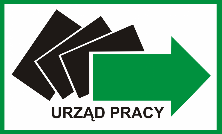 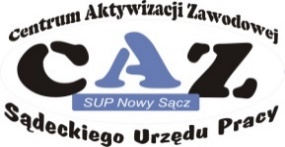 SĄDECKI URZĄD PRACY, 33-300 Nowy Sącz, ul. Zielona 55	tel. sekretariat: 18 44 89 282 informacja: 18 44 89 265, 44 89 312	fax: 18 44 89 313, e-mail: sup@sup.nowysacz.pl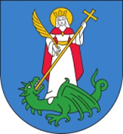 